Publicado en Madrid el 23/10/2018 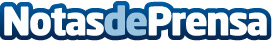 Los relojes, una alternativa al oro para conseguir liquidez económica rápidamente, según Pawn Shop MadridLos relojes de lujo de las principales marcas se constituyen como un auténtico valor refugio en tiempos de bonanza y crisis económica, con el que poder invertir y hacer negocio. Pawn Shop desvela las claves de la compraventa de relojes en EspañaDatos de contacto:Pawn Shop - Compraventa de relojes en Madrid | Casa de empeños:Vender Reloj Rolex|Compraventa de OroPaseo de la Habana, 62, 28036 Madrid917 04 77 44Nota de prensa publicada en: https://www.notasdeprensa.es/los-relojes-una-alternativa-al-oro-para Categorias: Moda Madrid E-Commerce Consumo http://www.notasdeprensa.es